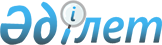 О внесении изменений в решение маслихата от 22 декабря 2016 года № 79 "О районном бюджете Федоровского района на 2017–2019 годы"Решение маслихата Федоровского района Костанайской области от 23 февраля 2017 года № 112. Зарегистрировано Департаментом юстиции Костанайской области 13 марта 2017 года № 6895      В соответствии со статьей 109 Бюджетного кодекса Республики Казахстан от 4 декабря 2008 года, подпунктом 1) пункта 1 статьи 6 Закона Республики Казахстан "О местном государственном управлении и самоуправлении в Республике Казахстан" от 23 января 2001 года, Федоровский районный маслихат РЕШИЛ:

      1. Внести в решение маслихата от 22 декабря 2016 года № 79 "О районном бюджете Федоровского района на 2017 - 2019 годы" (зарегистрировано в Реестре государственной регистрации нормативных правовых актов за № 6780, опубликовано 26 января 2017 года в газете "Федоровские новости") следующие изменения:

      пункт 1 указанного решения изложить в новой редакции:

      "1. Утвердить районный бюджет Федоровского района на 2017 - 2019 годы согласно приложениям 1, 2 и 3 соответственно, в том числе на 2017 год в следующих объемах:

      1) доходы – 3241890,0 тысяч тенге, в том числе по:

      налоговым поступлениям – 850660,0 тысяч тенге;

      неналоговым поступлениям – 26422,0 тысячи тенге;

      поступления от продажи основного капитала – 10000,0 тысяч тенге;

      поступления трансфертов – 2354808,0 тысяч тенге;

      2) затраты – 3369813,7 тысячи тенге;

      3) чистое бюджетное кредитование – 3349,0 тысяч тенге, в том числе:

      бюджетные кредиты – 23824,0 тысячи тенге;

      погашение бюджетных кредитов – 20475,0 тысяч тенге;

      4) сальдо по операциям с финансовыми активами – 0,0 тысяч тенге, в том числе:

      приобретение финансовых активов – 0,0 тысяч тенге;

      5) дефицит (профицит) бюджета – -131272,7 тысячи тенге;

      6) финансирование дефицита (использование профицита) бюджета – 131272,7 тысячи тенге.";

      приложение 1 к указанному решению изложить в новой редакции согласно приложению к настоящему решению.

      2. Настоящее решение вводится в действие с 1 января 2017 года.



      СОГЛАСОВАНО

      Руководитель государственного

      учреждения "Отдел экономики

      и финансов Федоровского района"

      _____________________ В. Гринак

 Районный бюджет ФҰдоровского района на 2017 год
					© 2012. РГП на ПХВ «Институт законодательства и правовой информации Республики Казахстан» Министерства юстиции Республики Казахстан
				
      Председатель V сессии,
исполняющий обязанности
секретаря районного маслихата

О. Ковалева
Приложение
к решению маслихата
от 23 февраля 2017 года № 112Приложение 1
к решению маслихата
от 22 декабря 2016 года № 79Категория

Категория

Категория

Категория

Категория

Сумма, тысяч тенге

Класс

Класс

Класс

Класс

Сумма, тысяч тенге

Подкласс

Подкласс

Подкласс

Сумма, тысяч тенге

Специфика

Специфика

Сумма, тысяч тенге

Наименование

Сумма, тысяч тенге

I

Доходы

3241890,0

1

00

0

00

Налоговые поступления

850660,0

1

01

0

00

Подоходный налог

380902,0

1

01

2

00

Индивидуальный подоходный налог

380902,0

1

03

0

00

Социальный налог

202337,0

1

03

1

00

Социальный налог

202337,0

1

04

0

00

Hалоги на собственность

176392,0

1

04

1

00

Hалоги на имущество

84713,0

1

04

3

00

Земельный налог

12025,0

1

04

4

00

Hалог на транспортные средства

55154,0

1

04

5

00

Единый земельный налог

24500,0

1

05

0

00

Внутренние налоги на товары, работы и услуги

86995,0

1

05

2

00

Акцизы

3200,0

1

05

3

00

Поступления за использование природных и других ресурсов

63241,0

1

05

4

00

Сборы за ведение предпринимательской и профессиональной деятельности

20554,0

1

08

0

00

Обязательные платежи, взимаемые за совершение юридически значимых действий и (или) выдачу документов уполномоченными на то государственными органами или должностными лицами

4034,0

1

08

1

00

Государственная пошлина

4034,0

2

00

0

00

Неналоговые поступления

26422,0

2

01

0

00

Доходы от государственной собственности

1220,0

2

01

5

00

Доходы от аренды имущества, находящегося в государственной собственности

1200,0

2

01

7

00

Вознаграждения по кредитам, выданным из государственного бюджета

20,0

2

02

0

00

Поступления от реализации товаров (работ, услуг) государственными учреждениями, финансируемыми из государственного бюджета

2,0

2

02

1

00

Поступления от реализации товаров (работ, услуг) государственными учреждениями, финансируемыми из государственного бюджета

2,0

2

04

0

00

Штрафы, пени, санкции, взыскания, налагаемые государственными учреждениями, финансируемыми из государственного бюджета, а также содержащимися и финансируемыми из бюджета (сметы расходов) Национального Банка Республики Казахстан

200,0

2

04

1

00

Штрафы, пени, санкции, взыскания, налагаемые государственными учреждениями, финансируемыми из государственного бюджета, а также содержащимися и финансируемыми из бюджета (сметы расходов) Национального Банка Республики Казахстан, за исключением поступлений от организаций нефтяного сектора

200,0

2

06

0

00

Прочие неналоговые поступления

25000,0

2

06

1

00

Прочие неналоговые поступления

25000,0

3

00

0

00

Поступления от продажи основного капитала

10000,0

3

03

0

00

Продажа земли и нематериальных активов

10000,0

3

03

1

00

Продажа земли 

10000,0

4

00

0

00

Поступления трансфертов

2354808,0

4

02

0

00

Трансферты из вышестоящих органов государственного управления

2354808,0

4

02

2

00

Трансферты из областного бюджета

2354808,0

Функциональная группа

Функциональная группа

Функциональная группа

Функциональная группа

Функциональная группа

Сумма, тысяч тенге

Функциональная подгруппа

Функциональная подгруппа

Функциональная подгруппа

Функциональная подгруппа

Сумма, тысяч тенге

Администратор бюджетных программ

Администратор бюджетных программ

Администратор бюджетных программ

Сумма, тысяч тенге

Бюджетная программа

Бюджетная программа

Сумма, тысяч тенге

II

Затраты

3369813,7

01

Государственные услуги общего характера

370421,6

1

Представительные, исполнительные и другие органы, выполняющие общие функции государственного управления

305803,8

112

Аппарат маслихата района (города областного значения)

16800,0

001

Услуги по обеспечению деятельности маслихата района (города областного значения)

16800,0

122

Аппарат акима района (города областного значения)

119996,0

001

Услуги по обеспечению деятельности акима района (города областного значения)

93892,0

003

Капитальные расходы государственного органа

16604,0

107

Проведение мероприятий за счет резерва местного исполнительного органа на неотложные затраты

9500,0

123

Аппарат акима района в городе, города районного значения, поселка, села, сельского округа

169007,8

001

Услуги по обеспечению деятельности акима района в городе, города районного значения, поселка, села, сельского округа

158493,8

022

Капитальные расходы государственного органа

10514,0

2

Финансовая деятельность

987,0

459

Отдел экономики и финансов района (города областного значения)

987,0

010

Приватизация, управление коммунальным имуществом, постприватизационная деятельность и регулирование споров, связанных с этим

987,0

9

Прочие государственные услуги общего характера

63630,8

454

Отдел предпринимательства и сельского хозяйства района (города областного значения)

19998,4

001

Услуги по реализации государственной политики на местном уровне в области развития предпринимательства и сельского хозяйства 

19893,0

007

Капитальные расходы государственного органа

105,4

458

Отдел жилищно-коммунального хозяйства, пассажирского транспорта и автомобильных дорог района (города областного значения)

15322,5

001

Услуги по реализации государственной политики на местном уровне в области жилищно-коммунального хозяйства, пассажирского транспорта и автомобильных дорог

15177,0

013

Капитальные расходы государственного органа

145,5

459

Отдел экономики и финансов района (города областного значения)

28309,9

001

Услуги по реализации государственной политики в области формирования и развития экономической политики, государственного планирования, исполнения бюджета и управления коммунальной собственностью района (города областного значения)

25450,9

015

Капитальные расходы государственного органа

2859,0

02

Оборона

3453,0

1

Военные нужды

3453,0

122

Аппарат акима района (города областного значения)

3453,0

005

Мероприятия в рамках исполнения всеобщей воинской обязанности

3453,0

04

Образование

1851927,6

1

Дошкольное воспитание и обучение

231110,0

464

Отдел образования района (города областного значения)

231110,0

009

Обеспечение деятельности организаций дошкольного воспитания и обучения

65610,0

040

Реализация государственного образовательного заказа в дошкольных организациях образования

165500,0

2

Начальное, основное среднее и общее среднее образование

1547627,6

123

Аппарат акима района в городе, города районного значения, поселка, села, сельского округа

20556,6

005

Организация бесплатного подвоза учащихся до школы и обратно в сельской местности

20556,6

464

Отдел образования района (города областного значения)

1472999,0

003

Общеобразовательное обучение

1405498,0

006

Дополнительное образование для детей 

67501,0

465

Отдел физической культуры и спорта района (города областного значения)

54072,0

017

Дополнительное образование для детей и юношества по спорту

54072,0

9

Прочие услуги в области образования 

73190,0

464

Отдел образования района (города областного значения)

73190,0

001

Услуги по реализации государственной политики на местном уровне в области образования

16190,0

005

Приобретение и доставка учебников, учебно-методических комплексов для государственных учреждений образования района (города областного значения)

31096,0

015

Ежемесячные выплаты денежных средств опекунам (попечителям) на содержание ребенка - сироты (детей – сирот), и ребенка (детей), оставшегося без попечения родителей 

14982,0

067

Капитальные расходы подведомственных государственных учреждений и организаций

10922,0

06

Социальная помощь и социальное обеспечение

154364,0

1

Социальное обеспечение

16864,1

451

Отдел занятости и социальных программ района (города областного значения)

14647,1

005

Государственная адресная социальная помощь

310,0

016

Государственные пособия на детей до 18 лет

11322,0

025

Внедрение обусловленной денежной помощи по проекту "Өрлеу"

3015,1

464

Отдел образования района (города областного значения)

2217,0

030

Содержание ребенка (детей), переданного патронатным воспитателям

2217,0

2

Социальная помощь

108398,9

451

Отдел занятости и социальных программ района (города областного значения)

108398,8

002

Программа занятости

39420,0

006

Оказание жилищной помощи

3763,0

007

Социальная помощь отдельным категориям нуждающихся граждан по решениям местных представительных органов

14342,0

010

Материальное обеспечение детей-инвалидов, воспитывающихся и обучающихся на дому

980,0

014

Оказание социальной помощи нуждающимся гражданам на дому

27548,9

017

Обеспечение нуждающихся инвалидов обязательными гигиеническими средствами и предоставление услуг специалистами жестового языка, индивидуальными помощниками в соответствии с индивидуальной программой реабилитации инвалида

7109,0

023

Обеспечение деятельности центров занятости населения

15236,0

9

Прочие услуги в области социальной помощи и социального обеспечения

29101,0

451

Отдел занятости и социальных программ района (города областного значения)

29101,0

001

Услуги по реализации государственной политики на местном уровне в области обеспечения занятости и реализации социальных программ для населения

20028,0

011

Оплата услуг по зачислению, выплате и доставке пособий и других социальных выплат

418,0

021

Капитальные расходы государственного органа

2859,0

050

Реализация Плана мероприятий по обеспечению прав и улучшению качества жизни инвалидов в Республике Казахстан на 2012 – 2018 годы

5796,0

07

Жилищно-коммунальное хозяйство

92914,0

1

Жилищное хозяйство

45200,0

458

Отдел жилищно-коммунального хозяйства, пассажирского транспорта и автомобильных дорог района (города областного значения)

200,0

003

Организация сохранения государственного жилищного фонда

200,0

466

Отдел архитектуры, градостроительства и строительства района (города областного значения)

45000,0

003

Проектирование и (или) строительство, реконструкция жилья коммунального жилищного фонда

45000,0

2

Коммунальное хозяйство

20306,0

466

Отдел архитектуры, градостроительства и строительства района (города областного значения)

20306,0

058

Развитие системы водоснабжения и водоотведения в сельских населенных пунктах

20306,0

3

Благоустройство населенных пунктов

27408,0

123

Аппарат акима района в городе, города районного значения, поселка, села, сельского округа

27408,0

008

Освещение улиц населенных пунктов

27363,0

010

Содержание мест захоронений и погребение безродных

45,0

08

Культура, спорт, туризм и информационное пространство

206139,8

1

Деятельность в области культуры

81959,2

455

Отдел культуры и развития языков района (города областного значения)

81959,2

003

Поддержка культурно-досуговой работы 

81959,2

2

Спорт

22124,0

465

Отдел физической культуры и спорта района (города областного значения)

22124,0

001

Услуги по реализации государственной политики на местном уровне в сфере физической культуры и спорта

7776,0

005

Развитие массового спорта и национальных видов спорта 

10101,0

006

Проведение спортивных соревнований на районном (города областного значения) уровне

951,0

007

Подготовка и участие членов сборных команд района (города областного значения) по различным видам спорта на областных спортивных соревнованиях

3296,0

3

Информационное пространство

56432,0

455

Отдел культуры и развития языков района (города областного значения)

52932,0

006

Функционирование районных (городских) библиотек

46910,0

007

Развитие государственного языка и других языков народа Казахстана

6022,0

456

Отдел внутренней политики района (города областного значения)

3500,0

002

Услуги по проведению государственной информационной политики 

3500,0

9

Прочие услуги по организации культуры, спорта, туризма и информационного пространства

45624,6

455

Отдел культуры и развития языков района (города областного значения)

13960,8

001

Услуги по реализации государственной политики на местном уровне в области развития языков и культуры

11359,0

010

Капитальные расходы государственного органа

101,8

032

Капитальные расходы подведомственных государственных учреждений и организаций

2500,0

456

Отдел внутренней политики района (города областного значения)

31663,8

001

Услуги по реализации государственной политики на местном уровне в области информации, укрепления государственности и формирования социального оптимизма граждан

11977,9

003

Реализация мероприятий в сфере молодежной политики 

16676,0

006

Капитальные расходы государственного органа

3009,9

09

Топливно-энергетический комплекс и недропользование

19000,0

1

Топливо и энергетика

19000,0

458

Отдел жилищно-коммунального хозяйства, пассажирского транспорта и автомобильных дорог района (города областного значения)

19000,0

019

Развитие теплоэнергетической системы

19000,0

10

Сельское, водное, лесное, рыбное хозяйство, особо охраняемые природные территории, охрана окружающей среды и животного мира, земельные отношения

77115,8

1

Сельское хозяйство

55069,9

473

Отдел ветеринарии района (города областного значения)

55069,9

001

Услуги по реализации государственной политики на местном уровне в сфере ветеринарии

14071,0

003

Капитальные расходы государственного органа

365,9

006

Организация санитарного убоя больных животных

900,0

007

Организация отлова и уничтожения бродячих собак и кошек

750,0

009

Проведение ветеринарных мероприятий по энзоотическим болезням животных

730,0

010

Проведение мероприятий по идентификации сельскохозяйственных животных

1278,0

011

Проведение противоэпизоотических мероприятий

32710,0

047

Возмещение владельцам стоимости обезвреженных (обеззараженных) и переработанных без изъятия животных, продукции и сырья животного происхождения, представляющих опасность для здоровья животных и человека

4265,0

6

Земельные отношения

10631,9

463

Отдел земельных отношений района (города областного значения)

10631,9

001

Услуги по реализации государственной политики в области регулирования земельных отношений на территории района (города областного значения)

10631,9

9

Прочие услуги в области сельского, водного, лесного, рыбного хозяйства, охраны окружающей среды и земельных отношений

11414,0

459

Отдел экономики и финансов района (города областного значения)

11414,0

099

Реализация мер по оказанию социальной поддержки специалистов

11414,0

11

Промышленность, архитектурная, градостроительная и строительная деятельность 

53571,9

2

Архитектурная, градостроительная и строительная деятельность 

53571,9

466

Отдел архитектуры, градостроительства и строительства района (города областного значения)

53571,9

001

Услуги по реализации государственной политики в области строительства, улучшения архитектурного облика городов, районов и населенных пунктов области и обеспечению рационального и эффективного градостроительного освоения территории района (города областного значения)

14009,0

013

Разработка схем градостроительного развития территории района, генеральных планов городов районного (областного) значения, поселков и иных сельских населенных пунктов

36453,0

015

Капитальные расходы государственного органа

3109,9

12

Транспорт и коммуникации

387250,1

1

Автомобильный транспорт

387250,1

123

Аппарат акима района в городе, города районного значения, поселка, села, сельского округа

2500,0

013

Обеспечение функционирования автомобильных дорог в городах районного значения, поселках, селах, сельских округах

2500,0

458

Отдел жилищно-коммунального хозяйства, пассажирского транспорта и автомобильных дорог района (города областного значения)

384750,1

022

Развитие транспортной инфраструктуры

335011,1

023

Обеспечение функционирования автомобильных дорог

49739,0

13

Прочие

47808,3

9

Прочие

47808,3

123

Аппарат акима района в городе, города районного значения, поселка, села, сельского округа

40308,2

040

Реализация мер по содействию экономическому развитию регионов в рамках Программы развития регионов до 2020 года

40308,2

459

Отдел экономики и финансов района (города областного значения)

7500,0

012

Резерв местного исполнительного органа района (города областного значения) 

7500,0

15

Трансферты

105847,6

1

Трансферты

105847,6

459

Отдел экономики и финансов района (города областного значения)

105847,6

006

Возврат неиспользованных (недоиспользованных) целевых трансфертов

10342,9

051

Трансферты органам местного самоуправления 

95126,0

054

Возврат сумм неиспользованных (недоиспользованных) целевых трансфертов, выделенных из республиканского бюджета за счет целевого трансферта из Национального фонда Республики Казахстан

378,7

III

Чистое бюджетное кредитование

3349,0

Бюджетные кредиты

23824,0

10

Сельское, водное, лесное, рыбное хозяйство, особо охраняемые природные территории, охрана окружающей среды и животного мира, земельные отношения

23824,0

9

Прочие услуги в области сельского, водного, лесного, рыбного хозяйства, охраны окружающей среды и земельных отношений

23824,0

459

Отдел экономики и финансов района (города областного значения)

23824,0

018

Бюджетные кредиты для реализации мер социальной поддержки специалистов

23824,0

5

Погашение бюджетных кредитов

20475,0

01

Погашение бюджетных кредитов

20475,0

1

Погашение бюджетных кредитов, выданных из государственного бюджета

20475,0

13

Погашение бюджетных кредитов, выданных из местного бюджета физическим лицам

20475,0

IV

Сальдо по операциям с финансовыми активами

0,0

Приобретение финансовых активов

0,0

V

Дефицит (профицит) бюджета

-131272,7

VI

Финансирование дефицита (использование профицита) бюджета

131272,7

7

Поступления займов

23824,0

01

Внутренние государственные займы

23824,0

2

Договоры займа

23824,0

03

Займы, получаемые местным исполнительным органом района (города областного значения)

23824,0

16

Погашение займов

20475,0

1

Погашение займов

20475,0

459

Отдел экономики и финансов района (города областного значения)

20475,0

005

Погашение долга местного исполнительного органа перед вышестоящим бюджетом

20475,0

8

Используемые остатки бюджетных средств

127923,7

01

Остатки бюджетных средств

127923,7

1

Свободные остатки бюджетных средств

127923,7

01

Свободные остатки бюджетных средств 

127923,7

